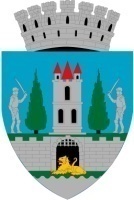 HOTĂRÂREA NR. 320/25.11.2021privind aprobarea predării către Ministerul Dezvoltării, Lucrărilor Publice şi Administraţiei, prin Compania Naţională de Investiţii C.N.I. S.A., a amplasamentului şi asigurarea condiţiilor în vederea realizării obiectivului de investiții Bazin de înot didactic şi agrement în Municipiul Satu Mare, str. Crişan nr. 37Consiliul Local al Municipiului Satu Mare întrunit în şedinţa ordinară din data de 25.11.2021,Analizând proiectul de hotărâre nr. 58644/18.11.2021, referatul de aprobare al iniţiatorului, înregistrat sub nr. 58649/18.11.2021, raportul de specialitate comun al Direcţiei Economice şi al Serviciului Investiții–Gospodărire-Întreținere, înregistrat sub nr. 58652/18.11.2021, raportul de specialitate al Serviciului Patrimoniu, Concesionări, Închirieri, înregistrat sub nr. 58874/19.11.2021 și avizele comisiilor de specialitate ale Consiliului Local Satu Mare,În conformitate cu prevederile din Ordonanţa Guvernului nr. 25/2001 privind înfiinţarea Companiei Naţionale de Investiţii cu modificările şi completările ulterioare,	Ţinând seama de prevederile Legii nr. 24/2000 privind normele de tehnică legislativă pentru elaborarea actelor normative, republicată, cu modificările şi completările ulterioare, În baza prevederilor art. 108 lit. d), art. 129 alin. (2) lit. c), alin. (6) lit. a, art. 297 alin. (1) lit. d), art. 349 din O.U.G. nr. 57/2019 privind Codul administrativ, cu modificările și completările ulterioare,Ȋn temeiul prevederilor art. 139 alin. (3) lit. g) și prevederile art. 196 alin. (1) lit. a) din O.U.G. nr. 57/2019 privind Codul administrativ, cu modificările și completările ulterioare,Adoptă următoarea:                                                H O T Ă R Â R E:Art. 1. Se aprobă predarea către Ministerul Dezvoltării, Lucrărilor Publice şi Administraţiei, prin Compania Naţională de Investiţii C.N.I. S.A., pe bază de protocol, a terenului în suprafață de 5400 mp, situat în judeţul Satu Mare,  Municipiul Satu Mare, str. Crişan nr. 37, aflat în proprietatea Municipiului Satu Mare, din totalul de 13.865 mp., identificat potrivit Cărţii funciare nr. 179158 și număr cadastral 179158, în vederea şi pe perioada realizării de către C.N.I. a obiectivului de investiţii Bazin de înot didactic şi agrement, în judeţul Satu Mare, Municipiul Satu Mare, str. Crişan nr. 37.Art. 2. Se aprobă demolarea clădirilor existente pe amplasamentul identificat prin Cartea funciară nr.179158, nr. topografic şi nr. cadastral 179158, judeţul Satu Mare, localitatea Satu Mare, str. Crişan nr. 37, identificate din punct de vedere cadastral cu numerele: 179158-C1, 179158-C2, 179158-C3, 179158-C4, 179158-C5, 179158-C6, 179158-C7, 179158-C8, 179158-C9, 179158-C10, 179158-C11, 179158-C12, înainte de încheierea protocolului.Art. 3. Se aprobă asigurarea finanţării din bugetul local de venituri şi cheltuieli al Municipiului Satu Mare, jud.Satu Mare a cheltuielilor pentru racordurile la utilităţi (energie electrică, apă-canal, telefonie, internet, gaz). Art. 4. Municipiul Satu Mare se obligă să asigure, în condiţiile legii, suprafeţele de teren necesare pentru depozitarea şi organizarea şantierului.Art. 5.  Municipiul Satu Mare se obligă ca, după predarea amplasamentului şi a obiectivului realizat, să menţină destinaţia acestuia şi să îl întreţină pe o perioadă de minim 15 ani. Art. 6. Prin prezenta hotărâre se abrogă Hotărârea Consiliului Local Satu Mare, nr.287/28.10.2021.Art. 7. Cu ducerea la îndeplinire a prezentei hotărâri se încredinţează Primarul Municipiului Satu Mare, prin Serviciul Investiții-Gospodărire –Întreținere și Serviciul Patrimoniu, Concesionări, Închirieri.Art. 8. Prezenta hotărâre se comunică, prin intermediul Secretarului general al Municipiului Satu Mare, în termenul prevăzut de lege, Primarului Municipiului                        Satu Mare, Instituției Prefectului Judeţul Satu Mare, Serviciului Investiții-Gospodărire-Întreținere și Companiei Naționale de Investiții.Președinte de ședință,                                            Contrasemnează              Német Szabolcs                                                   Secretar general,                                                                                      Mihaela Maria RacolțaPrezenta hotărâre a fost adoptată cu respectarea prevederilor art. 139 alin. (3) lit. g) din O.U.G. nr. 57/2019 privind Codul administrativ;Redactat în 6 exemplare originaleTotal consilieri în funcţie cf. art. 204 alin. (2) lit. a) și alin. (3) din O.U.G. nr. 57/201922Nr. total al consilierilor prezenţi22Nr total al consilierilor absenţi0Voturi pentru22Voturi împotrivă0Abţineri0